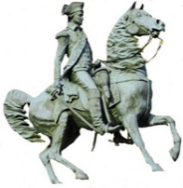             Full Membership     Supplemental Membership   Member Number          Application for Membership of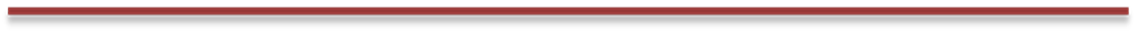 (enter your name as you want it to appear on your membership certificate)Descendant ofFull Name (first, middle, last):           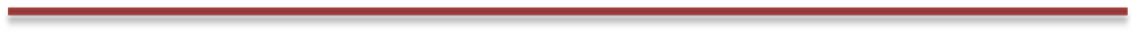 Address:       City:	     		ST:	                Postal Code:	     Telephone:	     	            E-mail:	     Approved Application Society Name:      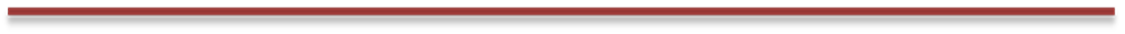 Member Number:            Date Approved:            Approved by:      Ancestor’s Name:      				     Colony:      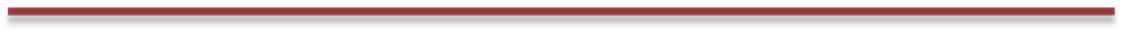 Ancestor’s Proof of Officer Commission or Appointment:Signature: ___________________________________________________ Date: _________BELOW FOR REGISTRAR’S USE ONLY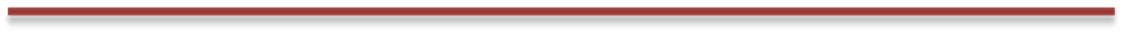 	 Date Received _____________ 				Check Number _______  (DCCO)	 Check Number _________(Registrar)			Date Approved ___________ ______________________________________________   Member Number ______	 Registrar’s Signature1.	I (applicant)        wasborn	     	at	     married on	     	at	     to	     born	     	at	     died	     	at	     Proof:        I am the  son	 daughter        adopted2.	          born                  	at	     died                  	at	      married on	     	at	     to	     born	     	at	     died	     	at	     Proof:       	The said      	was the  son	 daughter    adopted3.	     Born	     	at	     	Died	     	at	     			married on	     	at	     	to	     		born	     	at	     died	     	at	     Proof:	     The said      	was the  son	 daughter    adopted4.	     born	     	at	     died	     	at	     married on	     	at	     to	     born	     	at	     died	     	at	     Proof:	     The said           	was the  son	 daughter    adopted5.	     born	     	at	     died	     	at	     married on	     	at	     to	     born	     	at	     	died	     	at	     		Proof:	     The said      	was the  son	 daughter    adopted6.	     born	     		at	     		died	     	at	     married on	     	at	     to	     born	     	at	     died	     	at	     Proof:	     The said      	was the  son	 daughter    adopted7.	     born	     	at	     died	     	at	     married on	     	at	     to	     born	     	at	     died	     	at	     Proof:	     The said      	was the  son	 daughter    adopted8.	     born	     	at	     died	     	at	     married on	     	at	     to	     born	     	at	     died	     	at	     Proof:	     The said      	was the  son	 daughter    adopted9.	     born	     	at	     died	     	at	     married on	     	at	     to	     born	     	at	     died	     	at	     Proof:	     The said      	was the  son	 daughter    adopted10.	     born	     	at	     died	     	at	     married on	     	at	     to	     born	     	at	     died	     	at	     Proof:	     The said      	was the  son	 daughter    adopted11.	     born	     	at	     died	     	at	     married on	     	at	     to	     born	     	at	     died	     	at	     Proof:	     The said       	was the  son	 daughter    adopted12.	     born	     	at	     died	     	at	     married on	     	at	     to	     born	     	at	     died	     	at	     Proof:	     The said       	was the  son	 daughter    adopted13.	     born	     	at	     died	     	at	     married on	     	at	     to	     born	     	at	     died	     	at	     Proof:	     The said       	was the  son	 daughter    adopted14.	     born	     	at	     died	     	at	     married on	     	at	     to	     born	     	at	     died	     	at	     Proof:	     The said       	was the  son	 daughter    adopted15.	     born	     	at	     died	     	at	     married on	     	at	     to	     born	     	at	     died	     	at	     Proof:	     